ProgrammaFebruari/Maart4 februari: vandaag gaan we ons een hele dag amuseren met touwen met touwen doen.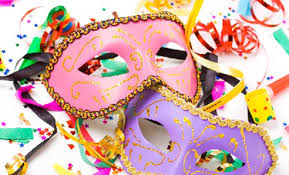 11 februari: Carnaval!!!!!!! Jeej vandaag mag je verkleed komen en gaan we een heel groot spel spelen17 februari: dit word de avond van het jaar. we gaan dansen en feesten dus kom zeker allemaal en neem al je vriendjes mee18 februari: vandaag is het helaas geen chiro, maar kom zeker allemaal naar onze brunch25 februari: vandaag gaan we een heel speciaal spel doen met boter, kaas en eieren4 maart: vandaag gaan we een beetje geld verdienen zodat we veel kunnen doen op kamp11 maart: we kunnen ons vandaag is helemaal als een boer gedragen want we gaan naar de kinderboerderij.18 maart: het is spijtig genoeg geen chiro omdat jullie leiding op weekend is 23-25 maart: het is eindelijk zo ver we gaan op weekend!!!!! Tot binnenkort!!!Je leiding